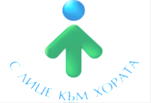 ИНФОРМАЦИОННА КАРТА НА АДМИНИСТРАТИВНА УСЛУГА2878. Обработване на заявление-декларация за обстоятелствена проверка/Наименование на административната услуга и уникален идентификатор съгласно Регистър на услугите/Правно основание:Граждански процесуален кодекс - чл. 587, ал.2 Орган, който предоставя административната услуга/издава индивидуалния административен акт:Дирекция „Административна администрация“, мл. експ. „МДТ, каса и търговия“Информация за Центъра за административно обслужване: Адрес: с. Челопеч, пл. Освобождение №1, Obshtina.Chelopech@chelopech.egov.bg; 07185/2550;Работно време: от  08:00 до 16:30 часа без прекъсване.Процедура по предоставяне на административната услуга/издаване на индивидуалния административен акт, изисквания и необходими документи. Необходими документи за предоставяне на услугата:Заявление - по образец;Молба-декларация от нотариус;Копие от документ за собственост;Актуална скица на имота.Процедура по предоставяне на услугата:Прием на заявлението  в Центъра за административно обслужване или по електронен път;Завеждане в деловодната система и изпращане на преписката към мл. експ. „МДТ, каса и търговия“, мл. експ. „Опазване на околната среда, селско и горско стопанство и общинска собственост“ и мл. експ. „Архитектура, строителство, кадастър и регулация“ за проверка собствеността на имота и извършване на необходимите заверки на документа.Образци на формуляри, които са свързани с предоставянето на административна услуга/издаването на индивидуалния административен акт. Образец  на формуляр за предоставяне на услугата се предоставя:На хартия в Центъра за административно обслужване;На интернет страницата на община Челопеч: www.chelopech.egov.bg , с възможност за изтегляне;Като електронен образец за заявяване на електронна административна услуга чрез Единния портал за достъп до електронни административни услуги: https://egov.bg/wps/portal/, чрез Система за сигурно електронно връчване: https://edelivery.egov.bg/Help или интернет страницата на община Челопеч: www.chelopech.egov.bg;Начини на заявяване на услугата.  Лично или чрез упълномощено лице, с нотариално заверено пълномощно, в Центъра за административно обслужване, с подаване на писмено заявление по образец;Устно, като се отразяват в протокол, който се подписва от заявителя и от длъжностното лице, което го е съставило;чрез лицензиран пощенски оператор;По електронен път, чрез:Единния портал за достъп до електронни административни услуги: https://egov.bg/wps/portal/; Система за сигурно електронно връчване: https://edelivery.egov.bg/Help; Интернет страницата на община Челопеч: www.chelopech.egov.bg; Информация за предоставяне на услугата по електронен път:Ниво на предоставяне на услугата – ниво 4: Услугата се предоставя изцяло по електронен път, включително електронно подаване на данни и документи и/или електронна обработка на формуляри (електронни форми),  електронна персонална идентификация на заявителите, електронно връчване и електронно плащане.  Вид услуга: Първична.Средства за електронна идентификация: При заявяване чрез Единния портал за достъп до електронни административни услуги: https://egov.bg/wps/portal/ - с квалифициран електронен подпис КЕП, /включително облачен квалифициран електронен подпис/ удостоверението за който съдържа уникален идетификатор.При заявяване чрез Система за сигурно електронно връчване: https://edelivery.egov.bg/Help - с квалифициран електронен подпис КЕП или Персонален идентификационен код, издаван от Националния осигурителен институт /ПИК на НОИ/;При заявяване чрез интернет страницата на община Челопеч www.chelopech.egov.bg – с квалифициран електронен подпис КЕП, с Националната агенция за приходите или Националния осигурителен институт /ПИК на НАП, ПИК на НОИ/, Уникалният код за достъп, издаван от Националната здравноосигурителна каса /УКД на НЗОК/, потребителско име и парола;	Ниво на осигуреност на средствата за идентификация съгласно чл.8 от  Регламент (ЕС) № 910/2014 на Европейския парламент и на Съвета от 23 юли 2014 година относно електронната идентификация и удостоверителните услуги при електронни трансакции на вътрешния пазар: Квалифициран електронен подпис  - „ВИСОКО“ – предоставя по-висока степен на надеждност на претендираната или заявената самоличност на дадено лице, отколкото средствата за електронна идентификация с ниво на осигуреност „значително“, и се характеризира с препратка към съответни технически спецификации, стандарти и процедури, включително технически проверки, чиято цел е да се предотврати злоупотреба или промяна на самоличността;ПИК на НАП, ПИК на НОИ, УКД на НЗОК - „ЗНАЧИТЕЛНО“ - предоставя значителна степен на надеждност на претендираната или заявената самоличност на дадено лице и се характеризира с препратка към съответни технически спецификации, стандарти и процедури, включително технически проверки, чиято цел е да се понижи значително рискът от злоупотреба или промяна на самоличността;Потребителско име и парола - предоставя ограничена степен на надеждност на претендираната или заявената самоличност на дадено лице. Срок на действие на документа/индивидуалния административен акт.При промяна на обстоятелстватаСрок за изпълнение. 5  работни дни – обикновена услуга;2 дни – бърза услуга.Такса за предоставяне на услугата.10.00 лева – обикновена услуга;5.00 лева – бърза услуга;	Начин на плащане:	На гише „Каса” в Център за административно обслужване;По банкова сметка:IBAN: BG52UNCR70008423609502
BIC: UNCRBGSF„УниКредит Булбанк“ АДЧрез система за е-Плащане - https://pay.egov.bg; Кодът за вида плащане е: 44 80 07Орган, осъществяващ контрол върху дейността на органа по предоставянето на услугата.Кмет на община ЧелопечРед, включително срокове за обжалване на действията на органа по предоставянето на услугата.Съгласно разпоредбите на Административнопроцесуалния кодекс.Електронен адрес за предложения във връзка с услугата.Obshtina.Chelopech@chelopech.egov.bgНачини на получаване на резултата от услугата:Лично или  чрез упълномощено лице в Центъра за административно обслужване.Чрез лицензиран пощенски оператор на адрес, като заявителят декларира, че пощенските разходи са за негова сметка, платими при получаването му за вътрешни пощенски пратки и е съгласен документите да бъдат пренасяни за служебни цели. По електронен път чрез Система за сигурно електронно връчване, с адрес: https://edelivery.egov.bg/HelpДопълнителна информация.Административна услуга "Местни данъци и такси"Актът или отказът да се издаде такъв може да се обжалван пред Административен съд.Електронен адрес за предложения във връзка с облекчаване на режима /административната тежест/: Obshtina.Chelopech@chelopech.egov.bgТехнически стъпки по предоставянето на услугата, тяхното правно значение и срока за предоставянето ѝ.Технически стъпки по предоставяне на услугата:При заявяване чрез Единния портал за достъп до електронни административни услуги: https://unifiedmodel.egov.bg/wps/portal/unified-model/for-citizens-and-businesses/active-e-admin-services/active-e-admin-servicesПри заявяване чрез Системата за сигурно електронно връчване: https://edelivery.egov.bg/Help При заявяване чрез интернет страницата на община Челопеч: www.chelopech.egov.bg ;Техническите стъпки за проследяване на текущото състояние на предоставяната услуга. За заявена услуга чрез Системата за сигурно електронно връчване: https://edelivery.egov.bg/) За всички електронно заявени услуги: http://185.204.164.197/service-status/c3104f20-121d-42d5-9d2a-e27dda6b3671 Техническите средства за установяване и отстраняване на грешки при въвеждането на информация преди да бъдат направени изявленията във връзка с услугата. Установяването на грешки се извършва автоматично съгласно функционалностите на използвана система за заявяване. Техническите стъпки за достъп до актове, изявления и данни, събрани за получателя във връзка с предоставяне на услугата. Проследяването на статуса на заявена електронна административна услуга се извършва чрез системата за сигурно електронно връчване (Система за еВръчване - https://edelivery.egov.bg/) или на интернет страницата на община Челопеч: http://185.204.164.197/service-status/c3104f20-121d-42d5-9d2a-e27dda6b3671 съобразно функционалностите на използваната система. Езиците, чрез които услугата може да бъде ползвана.БългарскиОбщите административни актове са достъпни на електронен адрес: www.chelopech.egov.bgВижте нашата Декларация за достъпност на адрес: www.chelopech.egov.bg